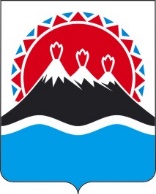 П О С Т А Н О В Л Е Н И ЕПРАВИТЕЛЬСТВА  КАМЧАТСКОГО КРАЯ                   г. Петропавловск-КамчатскийВ соответствии со статьей 26.3-1 Федерального закона от 06.10.1999                      № 184-ФЗ «Об общих принципах организации законодательных (представительных) и исполнительных органов государственной власти субъектов Российской ФедерацииПРАВИТЕЛЬСТВО ПОСТАНОВЛЯЕТ:1. Предоставить единовременную выплату в размере 5 000,0 (пять тысяч) рублей каждому из граждан, проживающих в Камчатском крае и относящихся                 к одной из следующих категорий граждан:1) в январе - феврале 2021 года - лицам, награжденным медалью «За оборону Ленинграда», и лицам, награжденным знаком «Жителю блокадного Ленинграда», в связи с днем воинской славы России - День полного освобождения Ленинграда от фашистской блокады (1944 год);2) в феврале 2021 года - ветеранам боевых действий и членам семей, погибших ветеранов боевых действий, участников локальных войн                                              и вооруженных конфликтов, в связи с памятной датой России - День памяти                        о россиянах, исполнявших служебный долг за пределами Отечества                                      (15 февраля);3) в октябре - ноябре 2021 года - лицам, подвергшимся политическим репрессиям и впоследствии реабилитированным, и лицам, признанным пострадавшими от политических репрессий, в связи с памятной датой - День памяти жертв политических репрессий (30 октября).2. Предоставить в апреле 2021 года единовременную выплату в размере                   10 000,0 (десять тысяч) рублей каждому из граждан, проживающих                                           в Камчатском крае, и относящихся к категории - участники ликвидации последствий катастрофы на Чернобыльской АЭС, инвалиды из числа участников ликвидации последствий катастрофы на Чернобыльской АЭС, вдовы (вдовцы) погибших (умерших) участников ликвидации последствий катастрофы на Чернобыльской АЭС и граждане, ставшие инвалидами вследствие катастрофы на Чернобыльской АЭС, в связи с памятной датой России - День участников ликвидации последствий радиационных аварий и катастроф и памяти жертв этих аварий и катастроф (26 апреля).3. Предоставить в апреле - мае 2021 года, в связи с днем воинской славы России - День Победы советского народа в Великой Отечественной войне                      1941 - 1945 годов, единовременную выплату каждому из граждан, проживающих в Камчатском крае и относящихся к одной из следующих категорий граждан:1) инвалидам Великой Отечественной войны, ветеранам Великой Отечественной войны, бывшим несовершеннолетним узникам концлагерей, гетто и других мест принудительного содержания, созданных фашистами и их союзниками в период Второй мировой войны в размере 20 000,0 (двадцать тысяч) рублей;2) вдовам военнослужащих, погибших в период войны с Финляндией, Великой Отечественной войны, войны с Японией, вдовам, умерших инвалидов Великой Отечественной войны и участников Великой Отечественной войны 1941-1945 годов в размере 5 000,0 (пять тысяч) рублей;3) гражданам, которым присвоен статус «дети войны», в размере 5 000,0 (пять тысяч) рублей.4. При наличии у граждан, указанных в части 3 настоящего Постановления, права на единовременную выплату по нескольким основаниям, предусмотренным настоящим Постановлением, единовременная выплата предоставляется по одному наиболее выгодному основанию.5. Единовременная выплата гражданам, указанным в частях 1, 2 и 3 настоящего Постановления, производится за счет средств краевого бюджета, предусмотренных Министерству социального благополучия и семейной политики Камчатского края на проведение тематических мероприятий, через краевое государственное казенное учреждение «Камчатский центр по выплате государственных и социальных пособий» (далее - КГКУ).6. Единовременная выплата гражданам осуществляется КГКУ без их обращения через организации, осуществляющие доставку пенсий и пособий                         в соответствии с заключенными договорами.7. В случае отсутствия в КГКУ по состоянию на дату вступления в силу настоящего Постановления документа, подтверждающего статус гражданина, единовременная выплата осуществляется до 20 декабря 2021 года на основании заявления гражданина и документа, подтверждающего его статус.Заявление и документ, подтверждающий статус гражданина, подаются гражданином в КГКУ или его филиалы по месту жительства гражданина в срок до 15 декабря 2021 года.8. Настоящее Постановление вступает в силу через 10 дней после дня его официального опубликования и распространяется на правоотношения, возникающие с 1 января 2021 года.[Дата регистрации]№[Номер документа]О предоставлении в 2021 году единовременной выплаты отдель-ным категориям граждан, проживающим в Камчатском крае, в связи с днями воинской славы России, памятными и иными значимыми датами РоссииПредседатель Правительства - Первый вице-губернатор Камчатского края[горизонтальный штамп подписи 1]А.О. Кузнецов